LE PAPIER1. Combien de rames de papier (paquet de 500 feuilles) peut-on produire en moyenne avec 1 arbre?a.) 30 ramesb.) 300 ramesc.) 3'000 rames2. Quelle quantité d’emballages en carton consomme-t-on dans le monde en 1 seconde ?a.) 25,5 kg / secb.) 2'55 kg / secc.) 2'550 kg / sec3. Quelle quantité de papier utilisons-nous à l’école en 1 année ?a.) ~100 rames A4 et 50 rames A3b.) ~200 rames A4 et 100 rames A3c.) ~300 rames A4 et 150 rames A34. Quelle grandeur de forêt déboise-t-on pour fabriquer du papier chaque semaine ?a.) 100 km2 (5x la grandeur de Bienne)b.) 300 km2 (15x la grandeur de Bienne)c.) 500 km2 (25x la grandeur de Bienne)5. Si on compare la consommation de papier entre 1950 et aujourd’hui…a.) elle a diminuéb.) elle est restées stablec.) elle a augmenté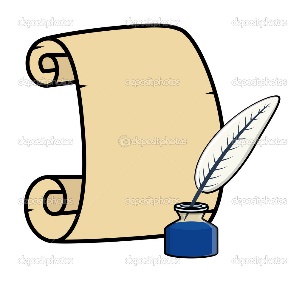 Contrôlez vos réponses avec le transparent.LE PET1. En quelle année a été créée l’organisation de recyclage du PETa.) 1950b.) 1990c.) 20052. Combien de centres de recyclage PET y a-t-il en Suisse ?a.) 2b.) 20c.) 200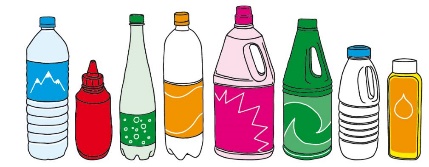 3. Quelle quantité de PET est recyclé en Suisse en 1 année ?a.) 42'000 mgb.) 42'000 kgc.) 42'000 tonnes4. Quelle quantité de PET recyclé contient 1 nouvelle bouteille ?a.) ~12%b.) ~35%c.) ~67%5. Quelle liste correspond à des produits fabriquables à partir de PET ?a.) fibres, emballages, textilesb.) bouteilles, stylos, caissesc.) papier, peinture, sacsLE COMPOSTE1. Quelle part de nos déchets les matières compostables représentent-elles ?a.) 13%b.) 48%c.) 74%2. Qu’est ce qui décompose les déchets organiques en composte ?a.) les vers et bactériesb.) le manque d’airc.) les feuilles d’arbres3. A quoi peut servir le composte ?a.) de terre à poterieb.) d’alimentc.) de fertilisant4. Quelle liste d’aliments peut-on composter ?a.) épluchures, gazon, coquilles d’oeufsb.) feuilles, journal, saladec.) crottes de chat, viande, huile5. Combien de temps faut-il pour que les matières se décomposent dans un composte ?a.) 3-5 semainesb.) 6-12 moisc.) 1-2 ans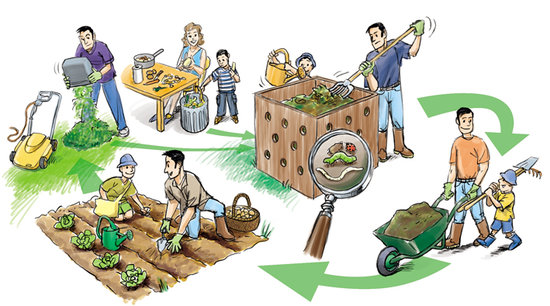 Contrôlez vos réponses avec le transparent.Classez ces déchets de celui qui se recycle le plus rapidement à celui qui prend le plus de temps.
Retournez les cartes pour vérifier vos réponses.Classez ces pays de celui qui pollue le moins à celui qui pollue le plus (CO2/habitant).Retournez les cartes pour vérifier vos réponses.Classez ces produits de celui qui demande le plus d’eau pour sa fabrication à celui qui en demande le moins.Retournez les cartes pour vérifier vos réponses.L’ESSENCETrouvez et développez 3 idées que chacun peut faire simplement pour économiser de l’essence.1. …………………………………………………………………………………………………………………………………………………………………………………………………………………………………………………………………..…………………………………………………………………………………………………………………………………..2. …………………………………………………………………………………………………………………………………………………………………………………………………………………………………………………………………..…………………………………………………………………………………………………………………………………..3. …………………………………………………………………………………………………………………………………………………………………………………………………………………………………………………………………..…………………………………………………………………………………………………………………………………..Ramenez cette feuille en classe.L’ÉLECTRICITÉTrouvez et développez 3 idées que chacun peut faire simplement pour économiser de l’électricité.1. …………………………………………………………………………………………………………………………………………………………………………………………………………………………………………………………………..…………………………………………………………………………………………………………………………………..2. …………………………………………………………………………………………………………………………………………………………………………………………………………………………………………………………………..…………………………………………………………………………………………………………………………………..3. …………………………………………………………………………………………………………………………………………………………………………………………………………………………………………………………………..…………………………………………………………………………………………………………………………………..Ramenez cette feuille en classe.L’EAUTrouvez et développez 3 idées que chacun peut faire simplement pour économiser de l’eau.1. …………………………………………………………………………………………………………………………………………………………………………………………………………………………………………………………………..…………………………………………………………………………………………………………………………………..2. …………………………………………………………………………………………………………………………………………………………………………………………………………………………………………………………………..…………………………………………………………………………………………………………………………………..3. …………………………………………………………………………………………………………………………………………………………………………………………………………………………………………………………………..…………………………………………………………………………………………………………………………………..Ramenez cette feuille en classe.RECYCLER DU CARTONTransformez un de ces berlingots en quelque chose d’utile ou de décoratif (vous pouvez utiliser/ajouter tout le matériel que vous voulez, ~10 min).Ramenez votre objet en classe.RECYCLER DU CARTONTransformez un de ces rouleau de papier en quelque chose d’utile ou de décoratif (vous pouvez utiliser/ajouter tout le matériel que vous voulez, ~10 min).Ramenez votre objet en classe.RECYCLER DU PLASTIQUETransformez un de ces emballage en plastique en quelque chose d’utile ou de décoratif (vous pouvez utiliser/ajouter tout le matériel que vous voulez, ~10 min).Ramenez votre objet en classe.RÉPONSESLE PAPIER1. Combien de rames de papier (paquet de 500 feuilles) peut-on produire en moyenne avec 1 arbre?a.) 30 ramesb.) 300 ramesc.) 3'000 rames2. Quelle quantité d’emballages en carton consomme-t-on dans le monde en 1 seconde ?a.) 25,5 kg / secb.) 2'55 kg / secc.) 2'550 kg / sec3. Quelle quantité de papier utilisons-nous à l’école en 1 année ?a.) ~100 rames A4 et 50 rames A3b.) ~200 rames A4 et 100 rames A3c.) ~300 rames A4 et 150 rames A34. Quelle grandeur de forêt déboise-t-on pour fabriquer du papier chaque semaine ?a.) 100 km2 (5x la grandeur de Bienne)b.) 300 km2 (15x la grandeur de Bienne)c.) 500 km2 (25x la grandeur de Bienne)5. Si on compare la consommation de papier entre 1950 et aujourd’hui…a.) elle a diminuéb.) elle est restées stablec.) elle a augmentéContrôlez vos réponses avec le transparent.LE PET1. En quelle année a été créée l’organisation de recyclage du PETa.) 1950b.) 1990c.) 20052. Combien de centres de recyclage PET y a-t-il en Suisse ?a.) 2b.) 20c.) 2003. Quelle quantité de PET est recyclé en Suisse en 1 année ?a.) 42'000 mgb.) 42'000 kgc.) 42'000 tonnes4. Quelle quantité de PET recyclé contient 1 nouvelle bouteille ?a.) ~12%b.) ~35%c.) ~67%5. Quelle liste correspond à des produits fabriquables à partir de PET ?a.) fibres, emballages, textilesb.) bouteilles, stylos, caissesc.) papier, peinture, sacsLE COMPOSTE1. Quelle part de nos déchets les matières compostables représentent-elles ?a.) 13%b.) 48%c.) 74%2. Qu’est ce qui décompose les déchets organiques en composte ?a.) les vers et bactériesb.) le manque d’airc.) les feuilles d’arbres3. A quoi peut servir le composte ?a.) de terre à poterieb.) d’alimentc.) de fertilisant4. Quelle liste d’aliments peut-on composter ?a.) épluchures, gazon, coquilles d’oeufsb.) feuilles, journal, saladec.) crottes de chat, viande, huile5. Combien de temps faut-il pour que les matières se décomposent dans un composte ?a.) 3-5 semainesb.) 6-12 moisc.) 1-2 ansContrôlez vos réponses avec le transparent.INFORMATIONSPays pollueurs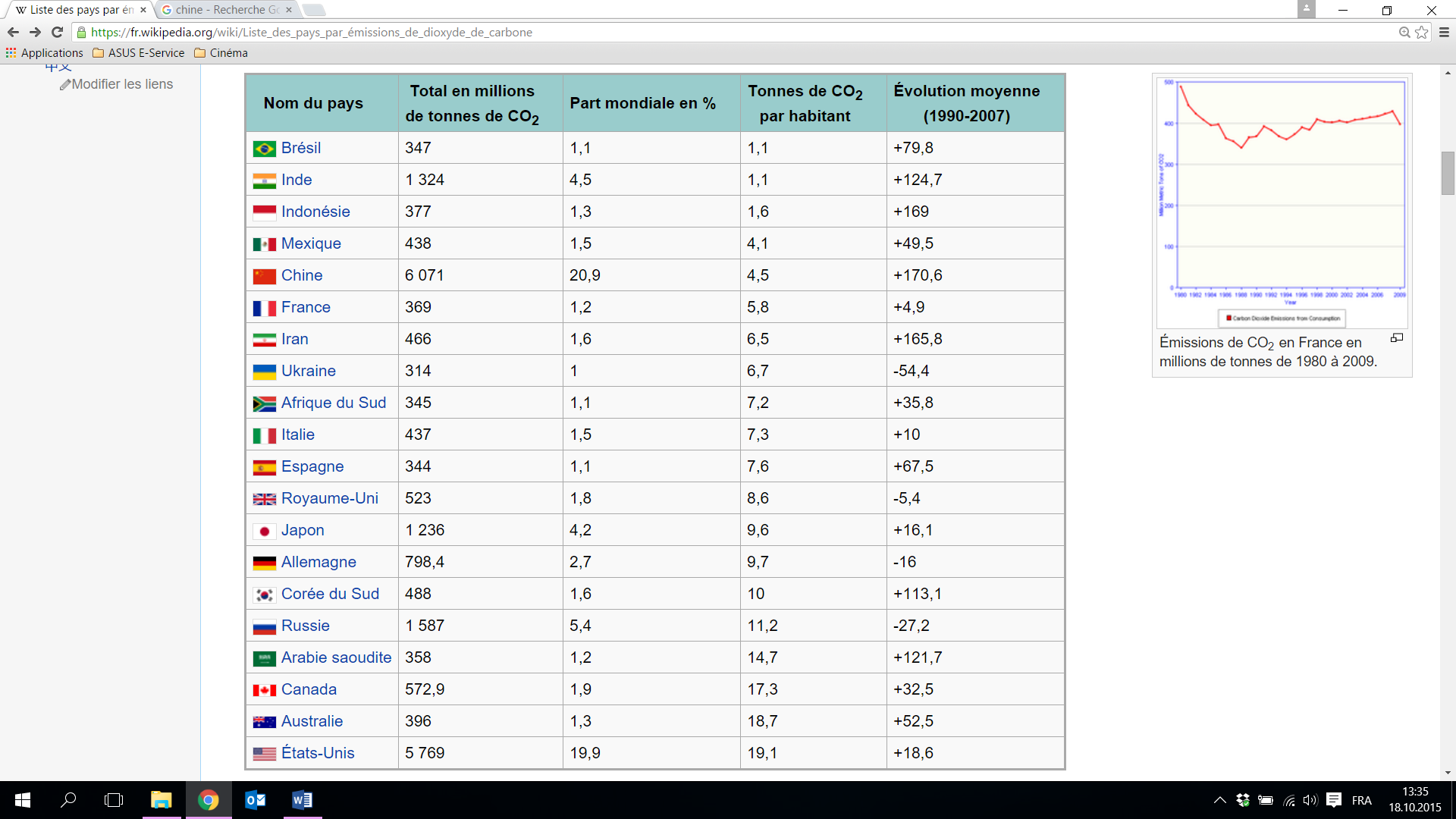 Produits nécessitant eau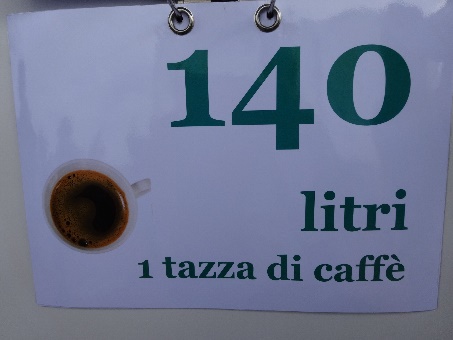 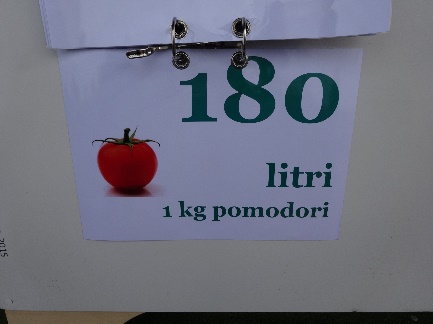 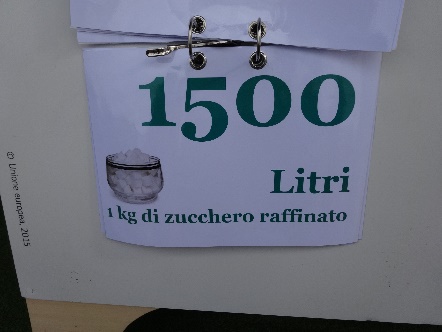 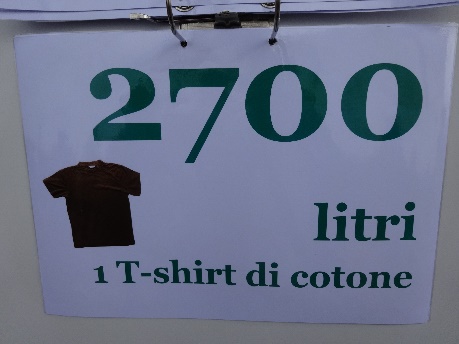 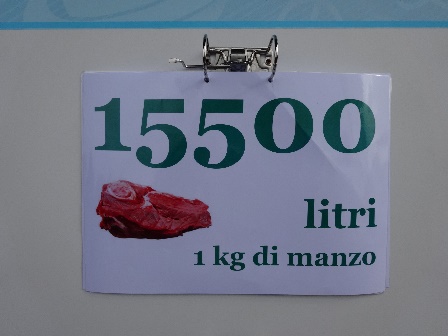 Durée d’élimination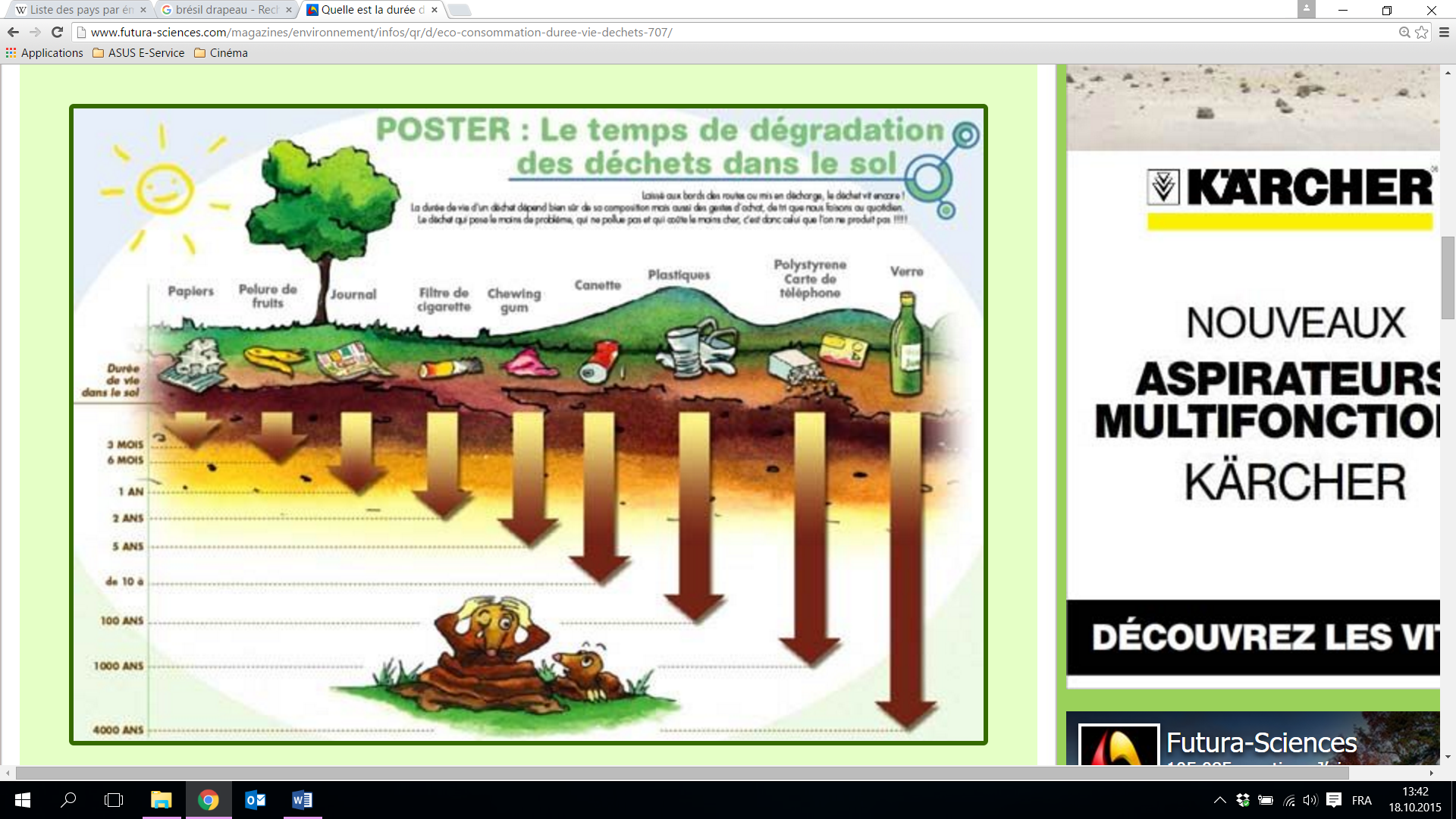 PET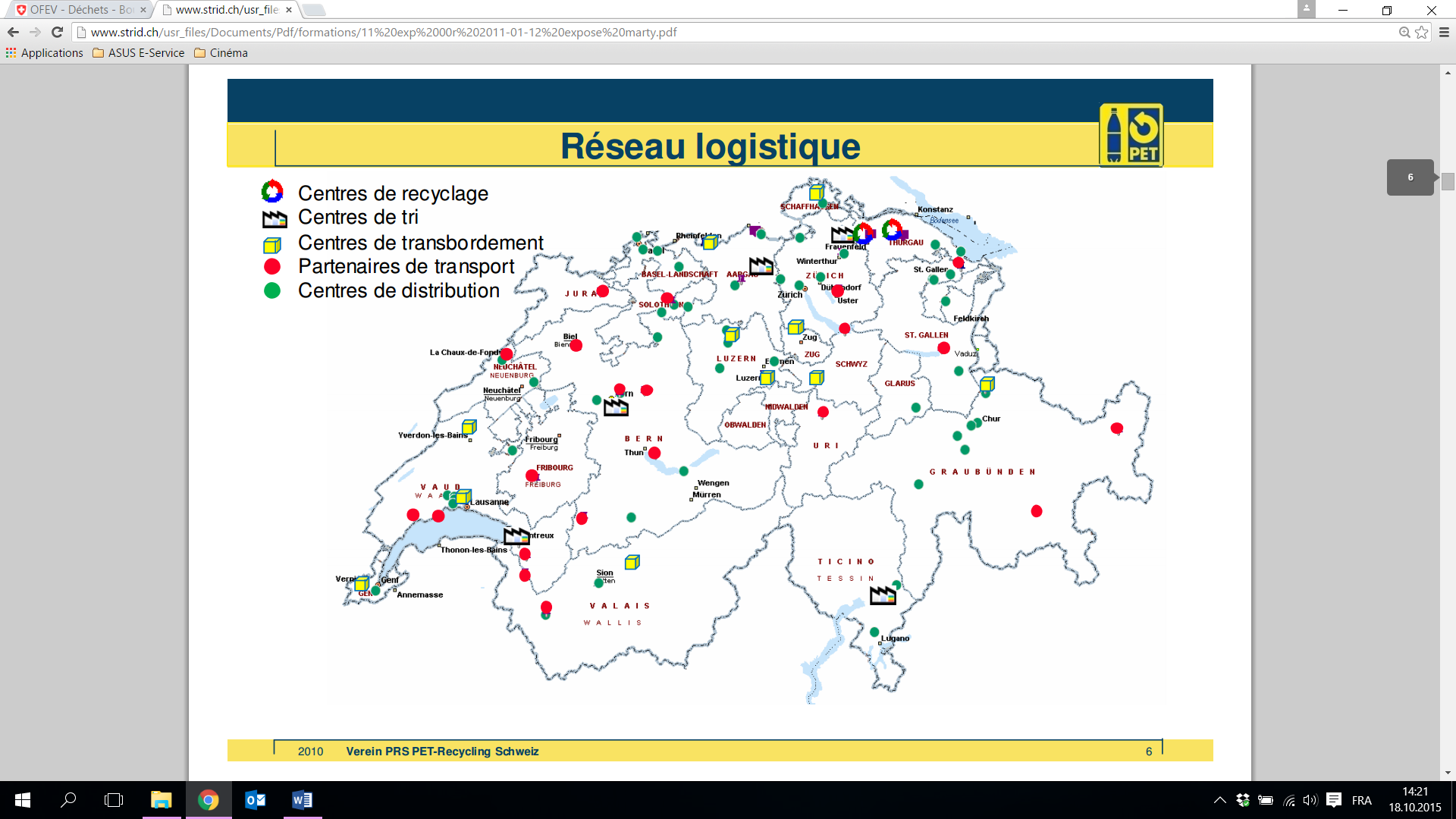 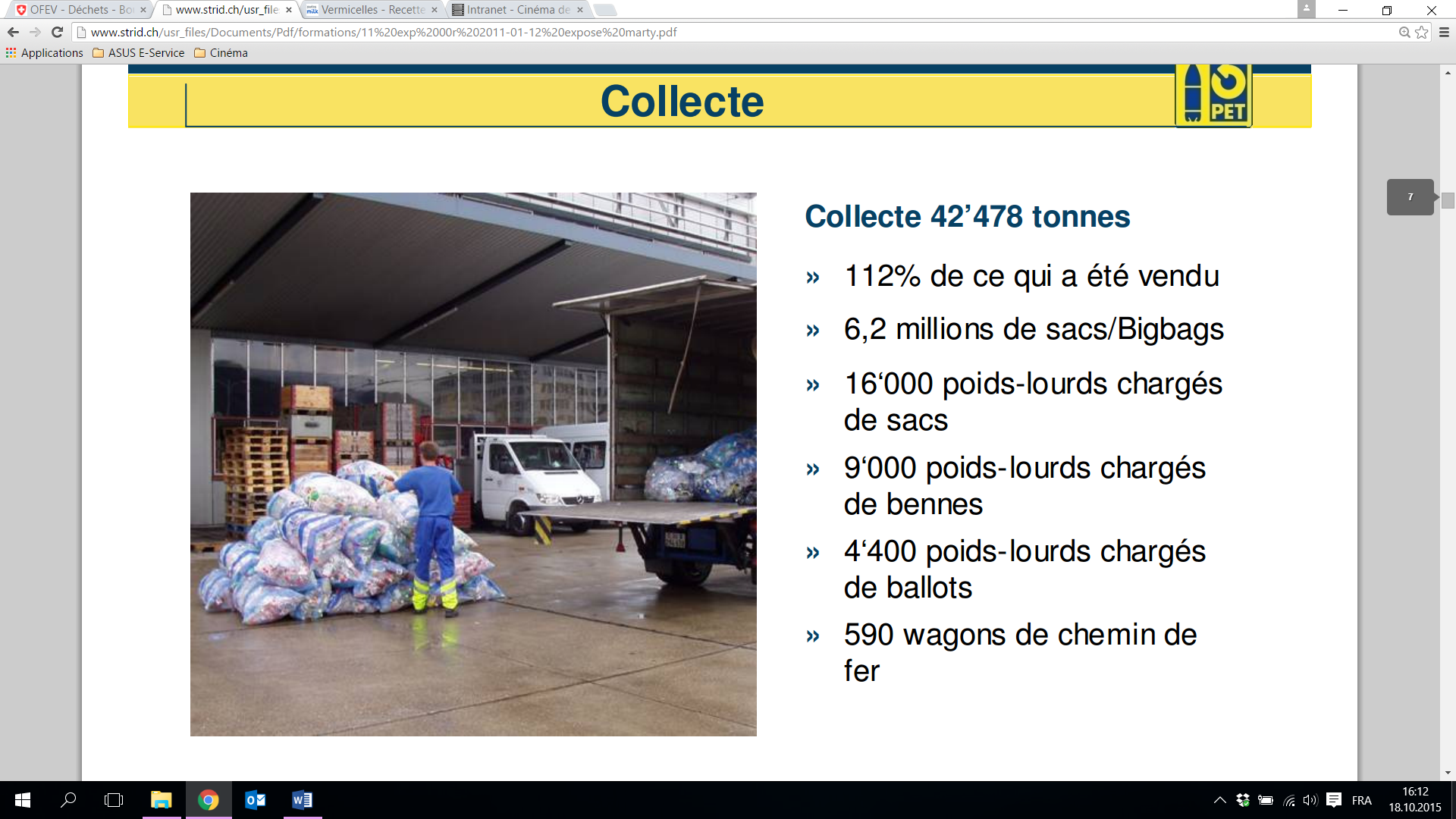 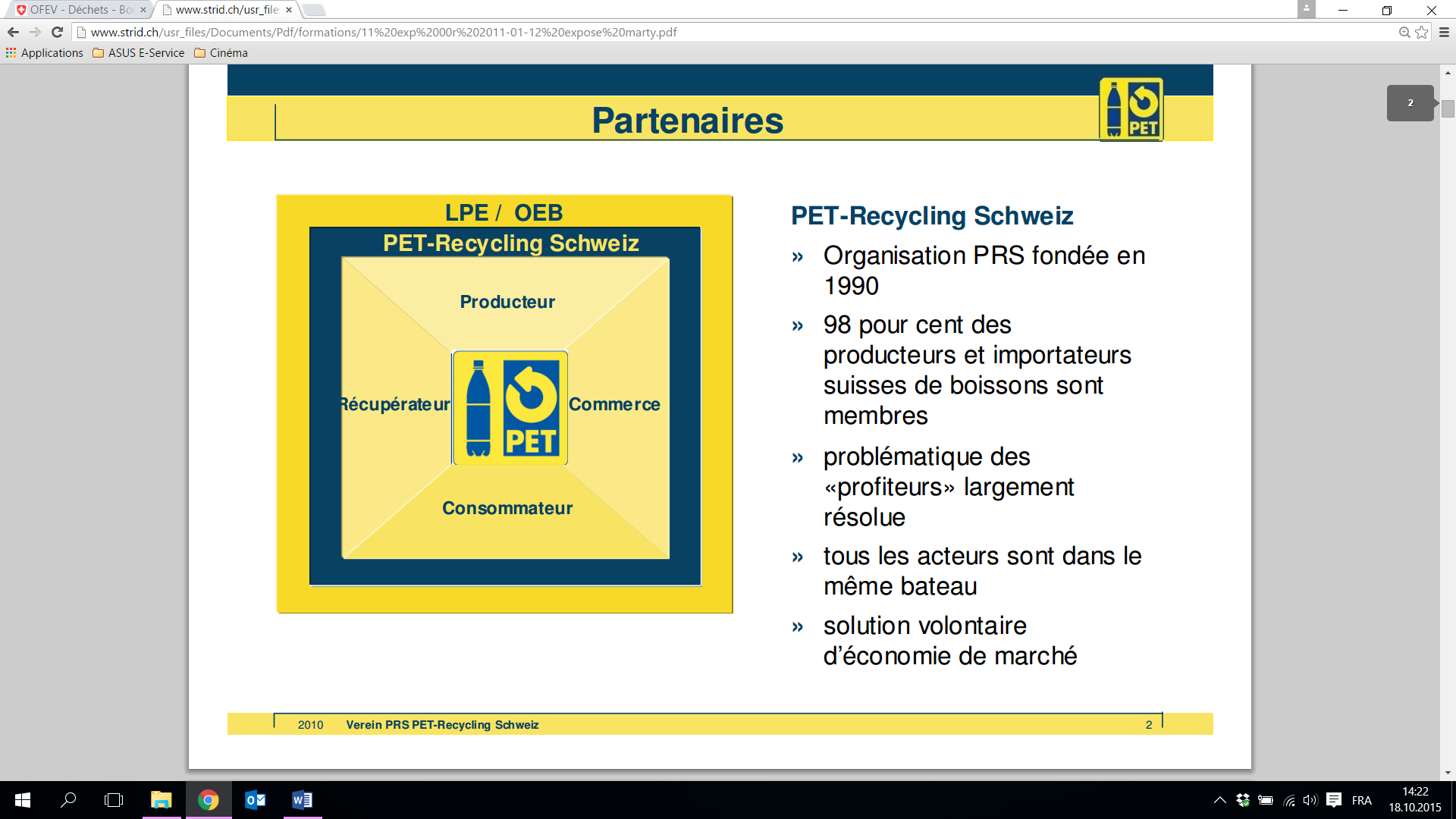 
Chewing gum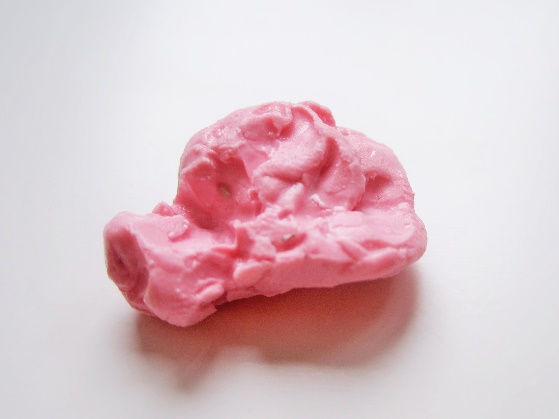 
Canette de soda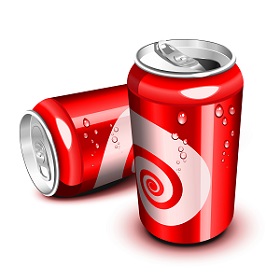 
Pelure de fruit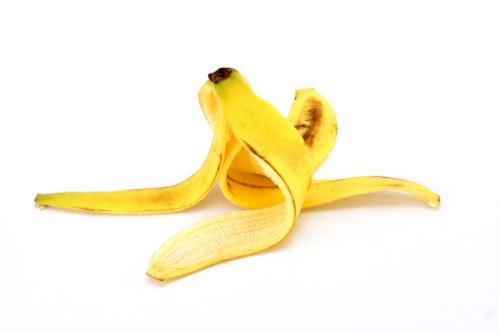 
Plastique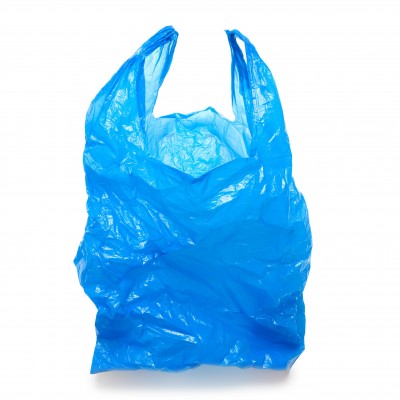 
Mégot de cigarette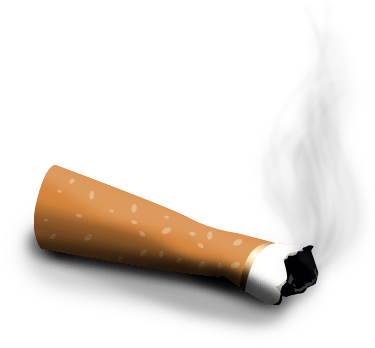 pelure
mégot
chewing
canette
plastique
Chine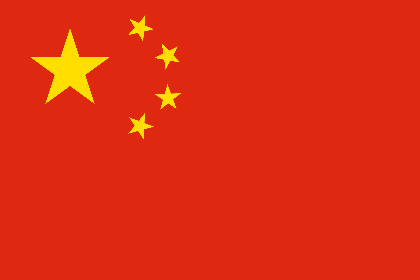 
Afrique du Sud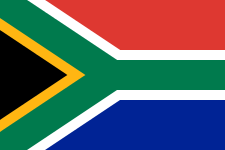 
Canada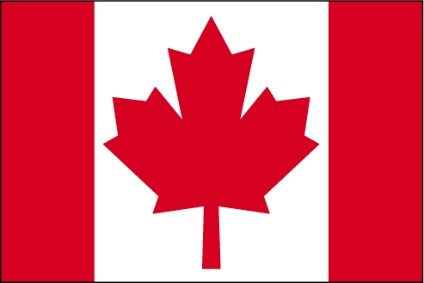 
France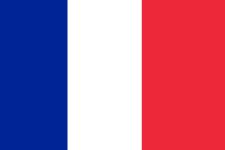 
Brésil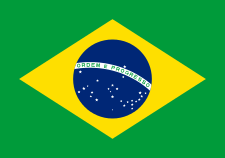 Brésil
Chine
France
Afrique du Sud 
Canada
1kg de tomates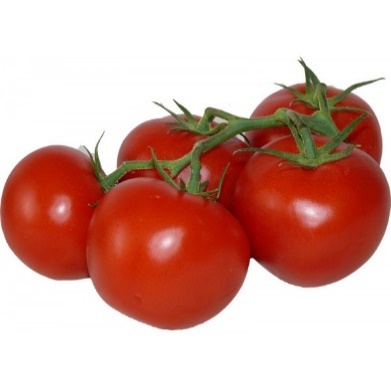 
1kg de viande de boeuf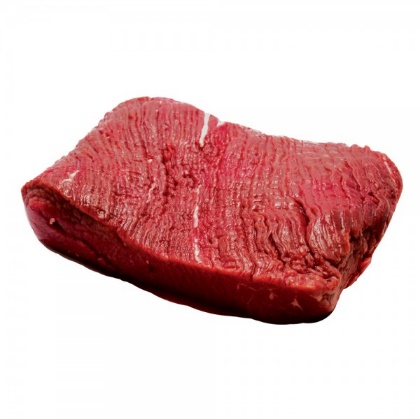 
1 T-shirt en coton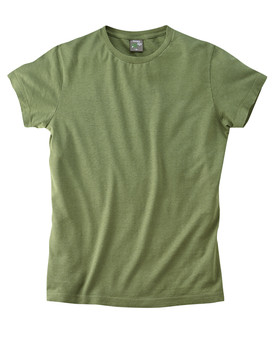 
1kg de sucre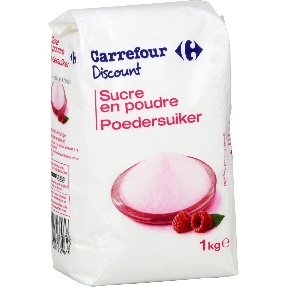 
1 tasse de café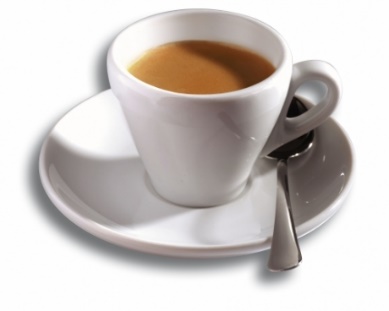 café
tomates
sucre
t-shirt
viande